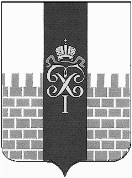 МЕСТНАЯ АДМИНИСТРАЦИЯ МУНИЦИПАЛЬНОГО ОБРАЗОВАНИЯ ГОРОД ПЕТЕРГОФ____________________________________________________________________________ПОСТАНОВЛЕНИЕ от « 22 » октября  2020г.                                                                        № 116    	В соответствии с Бюджетным кодексом Российской Федерации, Положением о бюджетном процессе в МО город Петергоф и Постановлением местной администрации муниципального образования город Петергоф № 150 от 26.09.2013 года «Об утверждении Положения о Порядке разработки, реализации и оценки эффективности муниципальных программ и о Порядке разработки и реализации  ведомственных целевых программ и планов по непрограммным расходам местного бюджета МО г. Петергоф» местная администрация муниципального образования город Петергоф		ПОСТАНОВЛЯЕТ:1. Утвердить ведомственную целевую программу «Осуществление благоустройства территории муниципального образования» на 2021 год согласно приложению, к настоящему постановлению.2.  Постановление вступает в силу с даты официального опубликования3.  Контроль за исполнением настоящего постановления оставляю   за собой. Глава местной администрации муниципального образования  город Петергоф                                                                                                      Т.С. ЕгороваПриложение к Постановлению МА МО город Петергоф № 116 от  22.10.2020 Утверждаю Глава МА МО    г. Петергоф  _______________ Т.С. Егорова.ВЕДОМСТВЕННАЯ ЦЕЛЕВАЯ   ПРОГРАММА«Осуществление благоустройства территории                                                          муниципального образования» на 2021 год.Вопрос местного значения:Организация благоустройства территории муниципального образования в соответствии с законодательством в сфере благоустройства, включающая:-обеспечение проектирования благоустройства при размещении элементов благоустройства;-содержание внутриквартальных территории в части обеспечения ремонта покрытии, расположенных на внутриквартальных территориях, и проведения санитарных рубок (в том числе удаление аварийных, больных деревьев и кустарников) на территориях, не относящихся к территориям зелёных насаждений в соответствии с законом Санкт-Петербурга;- размещение, содержание, включая ремонт, устройств для вертикального озеленения и цветочного оформления, элементов озеленения, планировочного устройства, за исключением велосипедных дорожек, размещение покрытии, в том числе предназначенных для кратковременного и длительного хранения индивидуального транспорта, на внутриквартальных территориях.Цели и задачи программы:      -  повышение уровня благоустройства территории города Петергофа;- создание благоприятных условий для проживания и отдыха жителей.                - улучшение эстетического восприятия окружающей среды.                -охрана природной среды МО г.Петергоф;Заказчик программы (ответственный исполнитель):Местная администрация муниципального образования город Петергоф. Отдел городского хозяйства местной администрации    муниципального образования город Петергоф.Ожидаемые конечные результаты реализации целевой программы:-ремонт покрытия проездов и въездов – 11 244,8 м²- ремонт пешеходных дорожек - 2 147,5м²- комплексное благоустройство территории – 9085,0 кв.м-разработка ПСД    -  3 усл.-восстановление газонов -200м2-цветочное оформлениевазонов-344вазона          5.Сроки реализации целевой программы:1-4 квартал 2021 года.6. Перечень мероприятий целевой программы, ожидаемые конечные результаты реализации и необходимый объём финансированияПриложение № 1к ведомственной целевой программе Расчёт стоимости работ по ремонту покрытия проездов и въездов на внутриквартальных территориях.          Главный специалист ОГХ                                                                 Ахметов И.Н.Приложение № 2 к ведомственной целевой программе             Расчёт стоимости текущего ремонта асфальтобетонного покрытия внутриквартальных проездов до 5м2, до 25м2.Главный специалист ОГХ                                                               Ахметов  И.Н.Приложение № 3к ведомственной целевой программе Расчёт стоимости работ поремонту покрытия пешеходных дорожек на внутриквартальных территориях.                Главный специалист ОГХ                                 Ахметов И.НПриложение №4к ведомственной целевой программеРасчет стоимости                                                                                                                                                   на оказание услуг по разработке проектно-сметной документации на благоустройство внутриквартальной территории, расположенной по адресу: ул. Разводная, д.37-д.33.                                                       Начальник ОГХ                                       Ахметов. И.Н.Приложение №5 к ведомственной целевой программеРасчет стоимости услуг по разработке технической документации на текущий ремонт проездов, въездов и пешеходных дорожек, расположенных на территории муниципального образования город Петергоф в 2021году.                                    Главный специалист ОГХ                                 Ахметов И.Н.Приложение №6к ведомственной целевой программе Расчет стоимости                                                                                                                                                   на оказание услуг по разработке проектно-сметной документации на благоустройство внутриквартальной территории,                                                                                                     расположенной по адресу: ул. Ботаническая, д.14, корп.2, лит.Е                                                      Начальник ОГХ                                       Ахметов. И.Н.Приложение №7к ведомственной целевой программе Расчет стоимости                                                                                                                                                   на оказание услуг по разработке проектно-сметной документации на благоустройство внутриквартальной территории, расположенной по адресу: Ропшинское шоссе, восточнее дома № 3, корп.7.                                                       Начальник ОГХ                                       Ахметов. И.Н.Приложение №8к ведомственной целевой программе Расчет стоимости                                                                                                                                                   на выполнения работ по благоустройству внутриквартальной                                           территории по адресу: г.Петергоф,  бульвар Разведчика д.4 корп.1.                                                Начальник ОГХ                                       Ахметов. И.Н.Приложение № 9к ведомственной целевой программе Расчет стоимости                                                                                                                                                   на выполнения работ по благоустройству внутриквартальной территории по адресу: Санкт-Петербургский проспект д.14,д.12,  ул. Константиновская д.4, ул. Аврова д.11а.                                                Начальник ОГХ                                       Ахметов. И.Н.Приложение № 10к ведомственной целевой программеРасчет стоимости                                                                                                                                                   на выполнения работ по благоустройство внутриквартальной территории по адресу: ул.Озерковая д.11,13, ул. Дашкевича д.11а/9.                                                Начальник ОГХ                                       Ахметов. И.Н.Приложение № 11Сметный расчет (общий)«Об утверждении ведомственной целевой программы «Осуществление благоустройства территории муниципального образования» на 2021 год»№/пНаименование мероприятияОжидаемые конечные результатыОжидаемые конечные результатыСрок исполнения мероприятияНеобходимый объём финансирования(тыс.руб.)№/пНаименование мероприятияЕдиница измеренияКол-воСрок исполнения мероприятияВсего1Ремонт покрытия проездов и въездов на внутриквартальных территориях.кв. м11 244,82-4 квартал15 693,32Ремонт покрытий пешеходных дорожек на внутриквартальных территориях.кв. м2 147,52-4 квартал9 546,13Оказание услуг  по разработке технической документации на текущий ремонт проездов, въездов и пешеходных дорожек.усл.111-4 квартал.1 500,04Разработка проектно-сметной документации на благоустройство внутриквартальной территории, расположенной по адресу: ул. Разводная, д.37-д.33усл.12-4 квартал230,25Разработка проектно-сметной документации на благоустройство внутриквартальной территории, расположенной по адресу: ул. Ботаническая, д.14, корп.2, лит. Еусл.12-4 квартал300,36Разработка проектно-сметной документации на благоустройство внутриквартальной территории, расположенной по адресу: Ропшинское шоссе, восточнее дома № 3, корп.7усл.12-4 квартал316,37Благоустройство внутриквартальной территории по адресу: бульвар Разведчика д.4 корп.1 (портал)кв.м7191-3 кв.2 036,08Благоустройство внутриквартальной территории по адресу: Санкт-Петербургский проспект д.14,д.12,  ул. Константиновская д.4, ул. Аврова д.11акв.м6 1891-3 кв.5 295,79Благоустройство внутриквартальной территории по адресу: ул.Озерковая д.11,13, ул.Дашкевича д.11а/9кв.м21771-3 кв.2 097,210Санитарные рубки деревьев и кустарников на внутриквартальных территорияхшт301-4 кв185,911Восстановление газонов на внутриквартальных территориях.кв. м.2002-4 квартал112,512Посадка цветов в вазоны и уход за ними на внутриквартальных территориях.шт3442-4 квартал492,4ИтогоИтогоИтогоИтогоИтого      37 805,9№п/п                 АдресЕдиница измеренияОбъём работСтоимость работ.                   руб.1Эрлеровский бульвар д.18,  д.22, ул. Жарновецкого д.2 д.4.(портал)кв. м.3 7014318288,882Бульвар Разведчика д.12 к.2кв. м.12541 679 405,083ул. Луизинская д.31(обращ.МО)кв. м.380313 415,714ул. Суворовская д.3 корпус 11(портал)кв. м.390779 691,845 ул. Юты Бондаровской д.17 корп.1,2(портал)кв. м.297500 078,73 6ул. Озерковая д.41(портал)кв. м.96,8313076,167Санкт-Петербургский проспект д.60 (портал)кв. м.560    614 048,618ул. Прудовая д.4( Предписание ГАТИ)кв. м.5401 135 351,299Опуск бордюрных камней Ропшинское ш. д.3 корп.2 (обр.Шишкиной Е.В.инвал.)кв. м.10,5204345,5910ул.Озерковая д.51 к.3(портал)кв. м.271       365 429,9811Санкт-Петербургский проспект д.17кв. м.182	267 715,3212ул.Эйхенская д.21(щебень)(портал)кв. м.297126 051,2513ул.Разводная д.21.(портал)кв. м.299546 320,80 14ул. Шахматова д.16 корп.2(занижения)кв. м.758  678,7615ул. Разводная д.19(занижения)кв. м.219 303,9816ул. Разводная д.4кв. м.934,31 006 731,9717ул. Чебышёвская д.7 корп.1.(проезд к школе) порталкв. м.180,2279 575,2018ул. Чебышёвская д.1 корп.1кв. м.352403 339,0619Бобыльская дорога д.59. (контейнерная площадка)кв. м.91239 398,06ИТОГО:кв. м.9844,813 170 246,27№п/пНаименование работОбъём работ,          м2Сметная стоимость,  руб.1   Текущий ремонт асфальтобетонного покрытия внутриквартальных проездов до 5м2. до 25м2.1400,02 523 022,17                         Итого:                         Итого:2 523 022,17№п/пАдресЕдиница измеренияОбъём работ  кв.мСметная стоимость работ.                                 руб.1ул. Чичеринская д.3к.2 -д.5к.2кв. м.755,04 647 920,5 2ул. Жарновецкого д.2,д.4кв. м.238,51 353 536,60 3ул. Ботаническая д.5 к.2(д/сад33)(портал)(асфальт)кв. м.195532 305,544Шахматова д.16 корп.3(портал)(в плитке)кв. м.190799 220,455ул. Чебышёвская д.10 корп.1(к контейнерной площадке)кв. м.38,1132 309,606ул. Чебышёвская д.12 корп.1кв. м.20,963 497,117Ропшинское шоссе д.3. корп.2, корп.3, корп.4, корп. 6, корп.7 (ремонт картами) (портал)кв. м.5601 657 227,108Устранение дефектов на покрытии пешеходных дорожек (порталы)кв. м.150360 000,00ИТОГОкв. м.2 147,59 546 016,9Наименование работЕд.изм.Кол-воСтоимость, руб.Разработка проектно-сметной документации по адресу:                  ул. Разводная, д.37-д.33                       услуга1230200,0№п/п                 АдресЕдиница измеренияОбъём работРасчётная стоимость,  руб.1Эрлеровский бульвар д.18,  д.22, ул. Жарновецкого д.2 д.4.кв.м3 701150 000,002Бульвар Разведчика д.12 к.2кв.м1254150 000,003ул. Луизинская д.31кв.м380150 000,004ул. Суворовская д.3 корпус 11кв.м390150 000,005Санкт-Петербургский проспект д.60кв.м560150 000,006ул. Прудовая д.4кв.м540150 000,007ул. Чебышёвская д.1 корп.1кв.м352150 000,008ул. Разводная д.4кв.м934,3150 000,009ул. Чичеринская д.3к.2 -д.5к.2кв.м755150 000,0010Шахматова д.16 корп.3кв.м190150 000,00Итого:1 500 000,00Наименование работЕд. изм.Кол-воСтоимость, руб.Разработка проектно-сметной документации по адресу: ул. Ботаническая, д.14, корп.2,лит.Е                       услуга1300300,0Наименование работЕд. изм.Кол-воСтоимость, руб.Разработка проектно-сметной документации по адресу: Ропшинское шоссе, восточнее дома № 3, корп.7.                       услуга1316300,0Наименование работЕд. изм.Кол-воСтоимость, руб.Благоустройство внутриквартальной территории по адресу: г.Петергоф,                              бульвар Разведчика д.4 корп.1.                Кв.м7192036000,0Наименование работЕд. изм.Кол-воСтоимость, руб. Благоустройство внутриквартальной территории по адресу: Санкт-Петербургский проспект д.14,д.12,  ул. Константиновская д.4, ул. Аврова д.11а.                                Кв.м61895 295 700,0Наименование работЕд. изм.Кол-воСтоимость, руб. Благоустройство внутриквартальной территории по адресу: ул. Озерковая д.11,13, ул. Дашкевича д.11а/9.                                                Кв.м21772 097 200,01. Расчет стоимости  работ  по организации работ по восстановлению газонов  на территории зеленых насаждений общего пользования местного значения.1. Расчет стоимости  работ  по организации работ по восстановлению газонов  на территории зеленых насаждений общего пользования местного значения.1. Расчет стоимости  работ  по организации работ по восстановлению газонов  на территории зеленых насаждений общего пользования местного значения.1. Расчет стоимости  работ  по организации работ по восстановлению газонов  на территории зеленых насаждений общего пользования местного значения.1. Расчет стоимости  работ  по организации работ по восстановлению газонов  на территории зеленых насаждений общего пользования местного значения.1. Расчет стоимости  работ  по организации работ по восстановлению газонов  на территории зеленых насаждений общего пользования местного значения.1. Расчет стоимости  работ  по организации работ по восстановлению газонов  на территории зеленых насаждений общего пользования местного значения.1. Расчет стоимости  работ  по организации работ по восстановлению газонов  на территории зеленых насаждений общего пользования местного значения.1. Расчет стоимости  работ  по организации работ по восстановлению газонов  на территории зеленых насаждений общего пользования местного значения.1. Расчет стоимости  работ  по организации работ по восстановлению газонов  на территории зеленых насаждений общего пользования местного значения.1. Расчет стоимости  работ  по организации работ по восстановлению газонов  на территории зеленых насаждений общего пользования местного значения.1. Расчет стоимости  работ  по организации работ по восстановлению газонов  на территории зеленых насаждений общего пользования местного значения.1. Расчет стоимости  работ  по организации работ по восстановлению газонов  на территории зеленых насаждений общего пользования местного значения.1. Расчет стоимости  работ  по организации работ по восстановлению газонов  на территории зеленых насаждений общего пользования местного значения.1. Расчет стоимости  работ  по организации работ по восстановлению газонов  на территории зеленых насаждений общего пользования местного значения.1. Расчет стоимости  работ  по организации работ по восстановлению газонов  на территории зеленых насаждений общего пользования местного значения.1. Расчет стоимости  работ  по организации работ по восстановлению газонов  на территории зеленых насаждений общего пользования местного значения.1. Расчет стоимости  работ  по организации работ по восстановлению газонов  на территории зеленых насаждений общего пользования местного значения.1. Расчет стоимости  работ  по организации работ по восстановлению газонов  на территории зеленых насаждений общего пользования местного значения.1. Расчет стоимости  работ  по организации работ по восстановлению газонов  на территории зеленых насаждений общего пользования местного значения.1. Расчет стоимости  работ  по организации работ по восстановлению газонов  на территории зеленых насаждений общего пользования местного значения.1. Расчет стоимости  работ  по организации работ по восстановлению газонов  на территории зеленых насаждений общего пользования местного значения.1. Расчет стоимости  работ  по организации работ по восстановлению газонов  на территории зеленых насаждений общего пользования местного значения.1. Расчет стоимости  работ  по организации работ по восстановлению газонов  на территории зеленых насаждений общего пользования местного значения.1. Расчет стоимости  работ  по организации работ по восстановлению газонов  на территории зеленых насаждений общего пользования местного значения.1. Расчет стоимости  работ  по организации работ по восстановлению газонов  на территории зеленых насаждений общего пользования местного значения.1. Расчет стоимости  работ  по организации работ по восстановлению газонов  на территории зеленых насаждений общего пользования местного значения.1. Расчет стоимости  работ  по организации работ по восстановлению газонов  на территории зеленых насаждений общего пользования местного значения.1. Расчет стоимости  работ  по организации работ по восстановлению газонов  на территории зеленых насаждений общего пользования местного значения.1. Расчет стоимости  работ  по организации работ по восстановлению газонов  на территории зеленых насаждений общего пользования местного значения.1. Расчет стоимости  работ  по организации работ по восстановлению газонов  на территории зеленых насаждений общего пользования местного значения.1. Расчет стоимости  работ  по организации работ по восстановлению газонов  на территории зеленых насаждений общего пользования местного значения.1. Расчет стоимости  работ  по организации работ по восстановлению газонов  на территории зеленых насаждений общего пользования местного значения.1. Расчет стоимости  работ  по организации работ по восстановлению газонов  на территории зеленых насаждений общего пользования местного значения.Планируемый  объем затрат в кв.м. на 2021 годПланируемый  объем затрат в кв.м. на 2021 годПланируемый  объем затрат в кв.м. на 2021 годПланируемый  объем затрат в кв.м. на 2021 годСредняя цена, руб. за кв.м. 2021г. с учетом ИПЦ 3,4%Средняя цена, руб. за кв.м. 2021г. с учетом ИПЦ 3,4%Средняя цена, руб. за кв.м. 2021г. с учетом ИПЦ 3,4%Средняя цена, руб. за кв.м. 2021г. с учетом ИПЦ 3,4%Средняя цена, руб. за кв.м. 2021г. с учетом ИПЦ 3,4%Средняя цена, руб. за кв.м. 2021г. с учетом ИПЦ 3,4%Средняя цена, руб. за кв.м. 2021г. с учетом ИПЦ 3,4%Общая стоимость работ,
тыс. руб.Общая стоимость работ,
тыс. руб.Общая стоимость работ,
тыс. руб.Общая стоимость работ,
тыс. руб.Общая стоимость работ,
тыс. руб.Общая стоимость работ,
тыс. руб.Планируемый  объем затрат в кв.м. на 2021 годПланируемый  объем затрат в кв.м. на 2021 годПланируемый  объем затрат в кв.м. на 2021 годПланируемый  объем затрат в кв.м. на 2021 годСредняя цена, руб. за кв.м. 2021г. с учетом ИПЦ 3,4%Средняя цена, руб. за кв.м. 2021г. с учетом ИПЦ 3,4%Средняя цена, руб. за кв.м. 2021г. с учетом ИПЦ 3,4%Средняя цена, руб. за кв.м. 2021г. с учетом ИПЦ 3,4%Средняя цена, руб. за кв.м. 2021г. с учетом ИПЦ 3,4%Средняя цена, руб. за кв.м. 2021г. с учетом ИПЦ 3,4%Средняя цена, руб. за кв.м. 2021г. с учетом ИПЦ 3,4%Общая стоимость работ,
тыс. руб.Общая стоимость работ,
тыс. руб.Общая стоимость работ,
тыс. руб.Общая стоимость работ,
тыс. руб.Общая стоимость работ,
тыс. руб.Общая стоимость работ,
тыс. руб.200200200200562,04562,04562,04562,04562,04562,04562,04112,5112,5112,5112,5112,5112,52. Расчет стоимости работ  по проведению санитарных рубок, а также удаление аварийных, больных деревьев и кустарников на территории зеленых насаждений общего пользования местного значения.2. Расчет стоимости работ  по проведению санитарных рубок, а также удаление аварийных, больных деревьев и кустарников на территории зеленых насаждений общего пользования местного значения.2. Расчет стоимости работ  по проведению санитарных рубок, а также удаление аварийных, больных деревьев и кустарников на территории зеленых насаждений общего пользования местного значения.2. Расчет стоимости работ  по проведению санитарных рубок, а также удаление аварийных, больных деревьев и кустарников на территории зеленых насаждений общего пользования местного значения.2. Расчет стоимости работ  по проведению санитарных рубок, а также удаление аварийных, больных деревьев и кустарников на территории зеленых насаждений общего пользования местного значения.2. Расчет стоимости работ  по проведению санитарных рубок, а также удаление аварийных, больных деревьев и кустарников на территории зеленых насаждений общего пользования местного значения.2. Расчет стоимости работ  по проведению санитарных рубок, а также удаление аварийных, больных деревьев и кустарников на территории зеленых насаждений общего пользования местного значения.2. Расчет стоимости работ  по проведению санитарных рубок, а также удаление аварийных, больных деревьев и кустарников на территории зеленых насаждений общего пользования местного значения.2. Расчет стоимости работ  по проведению санитарных рубок, а также удаление аварийных, больных деревьев и кустарников на территории зеленых насаждений общего пользования местного значения.2. Расчет стоимости работ  по проведению санитарных рубок, а также удаление аварийных, больных деревьев и кустарников на территории зеленых насаждений общего пользования местного значения.2. Расчет стоимости работ  по проведению санитарных рубок, а также удаление аварийных, больных деревьев и кустарников на территории зеленых насаждений общего пользования местного значения.2. Расчет стоимости работ  по проведению санитарных рубок, а также удаление аварийных, больных деревьев и кустарников на территории зеленых насаждений общего пользования местного значения.2. Расчет стоимости работ  по проведению санитарных рубок, а также удаление аварийных, больных деревьев и кустарников на территории зеленых насаждений общего пользования местного значения.2. Расчет стоимости работ  по проведению санитарных рубок, а также удаление аварийных, больных деревьев и кустарников на территории зеленых насаждений общего пользования местного значения.2. Расчет стоимости работ  по проведению санитарных рубок, а также удаление аварийных, больных деревьев и кустарников на территории зеленых насаждений общего пользования местного значения.2. Расчет стоимости работ  по проведению санитарных рубок, а также удаление аварийных, больных деревьев и кустарников на территории зеленых насаждений общего пользования местного значения.2. Расчет стоимости работ  по проведению санитарных рубок, а также удаление аварийных, больных деревьев и кустарников на территории зеленых насаждений общего пользования местного значения.2. Расчет стоимости работ  по проведению санитарных рубок, а также удаление аварийных, больных деревьев и кустарников на территории зеленых насаждений общего пользования местного значения.2. Расчет стоимости работ  по проведению санитарных рубок, а также удаление аварийных, больных деревьев и кустарников на территории зеленых насаждений общего пользования местного значения.2. Расчет стоимости работ  по проведению санитарных рубок, а также удаление аварийных, больных деревьев и кустарников на территории зеленых насаждений общего пользования местного значения.2. Расчет стоимости работ  по проведению санитарных рубок, а также удаление аварийных, больных деревьев и кустарников на территории зеленых насаждений общего пользования местного значения.2. Расчет стоимости работ  по проведению санитарных рубок, а также удаление аварийных, больных деревьев и кустарников на территории зеленых насаждений общего пользования местного значения.2. Расчет стоимости работ  по проведению санитарных рубок, а также удаление аварийных, больных деревьев и кустарников на территории зеленых насаждений общего пользования местного значения.2. Расчет стоимости работ  по проведению санитарных рубок, а также удаление аварийных, больных деревьев и кустарников на территории зеленых насаждений общего пользования местного значения.2. Расчет стоимости работ  по проведению санитарных рубок, а также удаление аварийных, больных деревьев и кустарников на территории зеленых насаждений общего пользования местного значения.2. Расчет стоимости работ  по проведению санитарных рубок, а также удаление аварийных, больных деревьев и кустарников на территории зеленых насаждений общего пользования местного значения.2. Расчет стоимости работ  по проведению санитарных рубок, а также удаление аварийных, больных деревьев и кустарников на территории зеленых насаждений общего пользования местного значения.2. Расчет стоимости работ  по проведению санитарных рубок, а также удаление аварийных, больных деревьев и кустарников на территории зеленых насаждений общего пользования местного значения.2. Расчет стоимости работ  по проведению санитарных рубок, а также удаление аварийных, больных деревьев и кустарников на территории зеленых насаждений общего пользования местного значения.2. Расчет стоимости работ  по проведению санитарных рубок, а также удаление аварийных, больных деревьев и кустарников на территории зеленых насаждений общего пользования местного значения.2. Расчет стоимости работ  по проведению санитарных рубок, а также удаление аварийных, больных деревьев и кустарников на территории зеленых насаждений общего пользования местного значения.2. Расчет стоимости работ  по проведению санитарных рубок, а также удаление аварийных, больных деревьев и кустарников на территории зеленых насаждений общего пользования местного значения.2. Расчет стоимости работ  по проведению санитарных рубок, а также удаление аварийных, больных деревьев и кустарников на территории зеленых насаждений общего пользования местного значения.2. Расчет стоимости работ  по проведению санитарных рубок, а также удаление аварийных, больных деревьев и кустарников на территории зеленых насаждений общего пользования местного значения.Планируемый  объем, ед. на 2021 годПланируемый  объем, ед. на 2021 годПланируемый  объем, ед. на 2021 годПланируемый  объем, ед. на 2021 годСредняя цена, руб. за единицу ЗН 2021 г. с учетом ИПЦ 3,4%Средняя цена, руб. за единицу ЗН 2021 г. с учетом ИПЦ 3,4%Средняя цена, руб. за единицу ЗН 2021 г. с учетом ИПЦ 3,4%Средняя цена, руб. за единицу ЗН 2021 г. с учетом ИПЦ 3,4%Средняя цена, руб. за единицу ЗН 2021 г. с учетом ИПЦ 3,4%Средняя цена, руб. за единицу ЗН 2021 г. с учетом ИПЦ 3,4%Средняя цена, руб. за единицу ЗН 2021 г. с учетом ИПЦ 3,4%Общая стоимость работ,
тыс. руб.Общая стоимость работ,
тыс. руб.Общая стоимость работ,
тыс. руб.Общая стоимость работ,
тыс. руб.Общая стоимость работ,
тыс. руб.Общая стоимость работ,
тыс. руб.Общая стоимость работ,
тыс. руб.Общая стоимость работ,
тыс. руб.Общая стоимость работ,
тыс. руб.Общая стоимость работ,
тыс. руб.Общая стоимость работ,
тыс. руб.Планируемый  объем, ед. на 2021 годПланируемый  объем, ед. на 2021 годПланируемый  объем, ед. на 2021 годПланируемый  объем, ед. на 2021 годСредняя цена, руб. за единицу ЗН 2021 г. с учетом ИПЦ 3,4%Средняя цена, руб. за единицу ЗН 2021 г. с учетом ИПЦ 3,4%Средняя цена, руб. за единицу ЗН 2021 г. с учетом ИПЦ 3,4%Средняя цена, руб. за единицу ЗН 2021 г. с учетом ИПЦ 3,4%Средняя цена, руб. за единицу ЗН 2021 г. с учетом ИПЦ 3,4%Средняя цена, руб. за единицу ЗН 2021 г. с учетом ИПЦ 3,4%Средняя цена, руб. за единицу ЗН 2021 г. с учетом ИПЦ 3,4%Общая стоимость работ,
тыс. руб.Общая стоимость работ,
тыс. руб.Общая стоимость работ,
тыс. руб.Общая стоимость работ,
тыс. руб.Общая стоимость работ,
тыс. руб.Общая стоимость работ,
тыс. руб.Общая стоимость работ,
тыс. руб.Общая стоимость работ,
тыс. руб.Общая стоимость работ,
тыс. руб.Общая стоимость работ,
тыс. руб.Общая стоимость работ,
тыс. руб.303030306 195,446 195,446 195,446 195,446 195,446 195,446 195,44185,9185,9185,9185,9185,9185,9185,9185,9185,9185,9185,93. Расчет стоимости работ по посадке цветов и уходу за ними.                                                 3. Расчет стоимости работ по посадке цветов и уходу за ними.                                                 3. Расчет стоимости работ по посадке цветов и уходу за ними.                                                 3. Расчет стоимости работ по посадке цветов и уходу за ними.                                                 3. Расчет стоимости работ по посадке цветов и уходу за ними.                                                 3. Расчет стоимости работ по посадке цветов и уходу за ними.                                                 3. Расчет стоимости работ по посадке цветов и уходу за ними.                                                 3. Расчет стоимости работ по посадке цветов и уходу за ними.                                                 3. Расчет стоимости работ по посадке цветов и уходу за ними.                                                 3. Расчет стоимости работ по посадке цветов и уходу за ними.                                                 3. Расчет стоимости работ по посадке цветов и уходу за ними.                                                 3. Расчет стоимости работ по посадке цветов и уходу за ними.                                                 3. Расчет стоимости работ по посадке цветов и уходу за ними.                                                 3. Расчет стоимости работ по посадке цветов и уходу за ними.                                                 3. Расчет стоимости работ по посадке цветов и уходу за ними.                                                 Наименование работНаименование работНаименование работНаименование работНаименование работКоличествоКоличествоКоличествоКоличествоКоличествоКоличествоКоличествоОбщая стоимость работ, тыс. руб.Общая стоимость работ, тыс. руб.Общая стоимость работ, тыс. руб.Общая стоимость работ, тыс. руб.Общая стоимость работ, тыс. руб.Общая стоимость работ, тыс. руб.Наименование работНаименование работНаименование работНаименование работНаименование работКоличествоКоличествоКоличествоКоличествоКоличествоКоличествоКоличествоОбщая стоимость работ, тыс. руб.Общая стоимость работ, тыс. руб.Общая стоимость работ, тыс. руб.Общая стоимость работ, тыс. руб.Общая стоимость работ, тыс. руб.Общая стоимость работ, тыс. руб.Посадка цветов в ранее установленные вазоны на территории МО  и уход.Посадка цветов в ранее установленные вазоны на территории МО  и уход.Посадка цветов в ранее установленные вазоны на территории МО  и уход.Посадка цветов в ранее установленные вазоны на территории МО  и уход.Посадка цветов в ранее установленные вазоны на территории МО  и уход.344 вазона344 вазона344 вазона344 вазона344 вазона344 вазона344 вазона444,8444,8444,8444,8444,8444,8Посадка цветов в ранее установленные вазоны на территории МО  и уход.Посадка цветов в ранее установленные вазоны на территории МО  и уход.Посадка цветов в ранее установленные вазоны на территории МО  и уход.Посадка цветов в ранее установленные вазоны на территории МО  и уход.Посадка цветов в ранее установленные вазоны на территории МО  и уход.344 вазона344 вазона344 вазона344 вазона344 вазона344 вазона344 вазона444,8444,8444,8444,8444,8444,8Уход за цветами в вазонах.Уход за цветами в вазонах.Уход за цветами в вазонах.Уход за цветами в вазонах.Уход за цветами в вазонах.344 вазона344 вазона344 вазона344 вазона344 вазона344 вазона344 вазона47,647,647,647,647,647,6492,4492,4492,4492,4492,4492,4Гл. специалист  ОГХ                                                      Ж.Н. ЧижГл. специалист  ОГХ                                                      Ж.Н. ЧижГл. специалист  ОГХ                                                      Ж.Н. ЧижГл. специалист  ОГХ                                                      Ж.Н. ЧижГл. специалист  ОГХ                                                      Ж.Н. ЧижГл. специалист  ОГХ                                                      Ж.Н. ЧижГл. специалист  ОГХ                                                      Ж.Н. ЧижГл. специалист  ОГХ                                                      Ж.Н. ЧижГл. специалист  ОГХ                                                      Ж.Н. ЧижГл. специалист  ОГХ                                                      Ж.Н. ЧижГл. специалист  ОГХ                                                      Ж.Н. ЧижГл. специалист  ОГХ                                                      Ж.Н. ЧижГл. специалист  ОГХ                                                      Ж.Н. ЧижГл. специалист  ОГХ                                                      Ж.Н. ЧижГл. специалист  ОГХ                                                      Ж.Н. ЧижГл. специалист  ОГХ                                                      Ж.Н. ЧижГл. специалист  ОГХ                                                      Ж.Н. ЧижГл. специалист  ОГХ                                                      Ж.Н. ЧижГл. специалист  ОГХ                                                      Ж.Н. ЧижГл. специалист  ОГХ                                                      Ж.Н. ЧижГл. специалист  ОГХ                                                      Ж.Н. ЧижПриложение № 12 Список адресов по вазонам, установленным на внутриквартальной территории МО город ПетергофПриложение № 12 Список адресов по вазонам, установленным на внутриквартальной территории МО город ПетергофПриложение № 12 Список адресов по вазонам, установленным на внутриквартальной территории МО город ПетергофПриложение № 12 Список адресов по вазонам, установленным на внутриквартальной территории МО город ПетергофПриложение № 12 Список адресов по вазонам, установленным на внутриквартальной территории МО город ПетергофПриложение № 12 Список адресов по вазонам, установленным на внутриквартальной территории МО город ПетергофПриложение № 12 Список адресов по вазонам, установленным на внутриквартальной территории МО город ПетергофПриложение № 12 Список адресов по вазонам, установленным на внутриквартальной территории МО город ПетергофПриложение № 12 Список адресов по вазонам, установленным на внутриквартальной территории МО город ПетергофПриложение № 12 Список адресов по вазонам, установленным на внутриквартальной территории МО город ПетергофПриложение № 12 Список адресов по вазонам, установленным на внутриквартальной территории МО город ПетергофПриложение № 12 Список адресов по вазонам, установленным на внутриквартальной территории МО город ПетергофПриложение № 12 Список адресов по вазонам, установленным на внутриквартальной территории МО город ПетергофПриложение № 12 Список адресов по вазонам, установленным на внутриквартальной территории МО город ПетергофПриложение № 12 Список адресов по вазонам, установленным на внутриквартальной территории МО город ПетергофПриложение № 12 Список адресов по вазонам, установленным на внутриквартальной территории МО город ПетергофПриложение № 12 Список адресов по вазонам, установленным на внутриквартальной территории МО город Петергоф№ п/п№ п/пАдресАдресАдресАдресАдресАдресАдресАдресАдресАдресАдресКоличество, шт.Количество, шт.Количество, шт.Количество, шт.Аврова ул., д. 18Аврова ул., д. 18Аврова ул., д. 18Аврова ул., д. 18Аврова ул., д. 18Аврова ул., д. 18Аврова ул., д. 181111Аврова ул., д.11Аврова ул., д.11Аврова ул., д.11Аврова ул., д.11Аврова ул., д.11Аврова ул., д.11Аврова ул., д.11Аврова ул., д.11Аврова ул., д.11Аврова ул., д.11Аврова ул., д.112222Бобыльская дорога ул., д. 59Бобыльская дорога ул., д. 59Бобыльская дорога ул., д. 59Бобыльская дорога ул., д. 59Бобыльская дорога ул., д. 59Бобыльская дорога ул., д. 59Бобыльская дорога ул., д. 59Бобыльская дорога ул., д. 59Бобыльская дорога ул., д. 59Бобыльская дорога ул., д. 59Бобыльская дорога ул., д. 5912121212Бобыльская дорога ул., д. 61Бобыльская дорога ул., д. 61Бобыльская дорога ул., д. 61Бобыльская дорога ул., д. 61Бобыльская дорога ул., д. 61Бобыльская дорога ул., д. 61Бобыльская дорога ул., д. 61Бобыльская дорога ул., д. 61Бобыльская дорога ул., д. 61Бобыльская дорога ул., д. 61Бобыльская дорога ул., д. 6114141414Собственный пр., д. 34 корп.2Собственный пр., д. 34 корп.2Собственный пр., д. 34 корп.2Собственный пр., д. 34 корп.2Собственный пр., д. 34 корп.2Собственный пр., д. 34 корп.2Собственный пр., д. 34 корп.2Собственный пр., д. 34 корп.2Собственный пр., д. 34 корп.2Собственный пр., д. 34 корп.2Собственный пр., д. 34 корп.214141414Собственный пр., д. 36/67Собственный пр., д. 36/67Собственный пр., д. 36/67Собственный пр., д. 36/67Собственный пр., д. 36/67Собственный пр., д. 36/67Собственный пр., д. 36/67Собственный пр., д. 36/67Собственный пр., д. 36/67Собственный пр., д. 36/67Собственный пр., д. 36/6728282828Собственный пр. д.34-36/67 Собственный пр. д.34-36/67 Собственный пр. д.34-36/67 Собственный пр. д.34-36/67 Собственный пр. д.34-36/67 Собственный пр. д.34-36/67 Собственный пр. д.34-36/67 Собственный пр. д.34-36/67 Собственный пр. д.34-36/67 Собственный пр. д.34-36/67 Собственный пр. д.34-36/67 8888Суворовская ул., д.  3/10Суворовская ул., д.  3/10Суворовская ул., д.  3/10Суворовская ул., д.  3/10Суворовская ул., д.  3/10Суворовская ул., д.  3/10Суворовская ул., д.  3/10Суворовская ул., д.  3/10Суворовская ул., д.  3/10Суворовская ул., д.  3/10Суворовская ул., д.  3/103333 Суворовская ул., д. 5/1-7/1      Суворовская ул., д. 5/1-7/1      Суворовская ул., д. 5/1-7/1      Суворовская ул., д. 5/1-7/1      Суворовская ул., д. 5/1-7/1      Суворовская ул., д. 5/1-7/1      Суворовская ул., д. 5/1-7/1      Суворовская ул., д. 5/1-7/1      Суворовская ул., д. 5/1-7/1      Суворовская ул., д. 5/1-7/1      Суворовская ул., д. 5/1-7/1     3333Суворовская ул., д.5/4 Суворовская ул., д.5/4 Суворовская ул., д.5/4 Суворовская ул., д.5/4 Суворовская ул., д.5/4 Суворовская ул., д.5/4 Суворовская ул., д.5/4 Суворовская ул., д.5/4 Суворовская ул., д.5/4 Суворовская ул., д.5/4 Суворовская ул., д.5/4 3333Суворовская ул., д.3 корп.1, д3 корп.2, д.5 корп.1, д.7 корп.1Суворовская ул., д.3 корп.1, д3 корп.2, д.5 корп.1, д.7 корп.1Суворовская ул., д.3 корп.1, д3 корп.2, д.5 корп.1, д.7 корп.1Суворовская ул., д.3 корп.1, д3 корп.2, д.5 корп.1, д.7 корп.1Суворовская ул., д.3 корп.1, д3 корп.2, д.5 корп.1, д.7 корп.1Суворовская ул., д.3 корп.1, д3 корп.2, д.5 корп.1, д.7 корп.1Суворовская ул., д.3 корп.1, д3 корп.2, д.5 корп.1, д.7 корп.1Суворовская ул., д.3 корп.1, д3 корп.2, д.5 корп.1, д.7 корп.1Суворовская ул., д.3 корп.1, д3 корп.2, д.5 корп.1, д.7 корп.1Суворовская ул., д.3 корп.1, д3 корп.2, д.5 корп.1, д.7 корп.1Суворовская ул., д.3 корп.1, д3 корп.2, д.5 корп.1, д.7 корп.120202020Бульвар  Разведчика, д. 8 корп. 3Бульвар  Разведчика, д. 8 корп. 3Бульвар  Разведчика, д. 8 корп. 3Бульвар  Разведчика, д. 8 корп. 3Бульвар  Разведчика, д. 8 корп. 3Бульвар  Разведчика, д. 8 корп. 3Бульвар  Разведчика, д. 8 корп. 3Бульвар  Разведчика, д. 8 корп. 3Бульвар  Разведчика, д. 8 корп. 3Бульвар  Разведчика, д. 8 корп. 3Бульвар  Разведчика, д. 8 корп. 37777Бульвар Разведчика, д.12 корп.3, вдоль ограждения детского садаБульвар Разведчика, д.12 корп.3, вдоль ограждения детского садаБульвар Разведчика, д.12 корп.3, вдоль ограждения детского садаБульвар Разведчика, д.12 корп.3, вдоль ограждения детского садаБульвар Разведчика, д.12 корп.3, вдоль ограждения детского садаБульвар Разведчика, д.12 корп.3, вдоль ограждения детского садаБульвар Разведчика, д.12 корп.3, вдоль ограждения детского сада19191919Бульвар Разведчика , д. 14 корп.4, д.14 корп.3, вдоль ограждения школыБульвар Разведчика , д. 14 корп.4, д.14 корп.3, вдоль ограждения школыБульвар Разведчика , д. 14 корп.4, д.14 корп.3, вдоль ограждения школыБульвар Разведчика , д. 14 корп.4, д.14 корп.3, вдоль ограждения школыБульвар Разведчика , д. 14 корп.4, д.14 корп.3, вдоль ограждения школыБульвар Разведчика , д. 14 корп.4, д.14 корп.3, вдоль ограждения школыБульвар Разведчика , д. 14 корп.4, д.14 корп.3, вдоль ограждения школыБульвар Разведчика , д. 14 корп.4, д.14 корп.3, вдоль ограждения школыБульвар Разведчика , д. 14 корп.4, д.14 корп.3, вдоль ограждения школыБульвар Разведчика , д. 14 корп.4, д.14 корп.3, вдоль ограждения школыБульвар Разведчика , д. 14 корп.4, д.14 корп.3, вдоль ограждения школы7777Разводная ул., д. 29Разводная ул., д. 29Разводная ул., д. 29Разводная ул., д. 29Разводная ул., д. 29Разводная ул., д. 29Разводная ул., д. 29Разводная ул., д. 29Разводная ул., д. 29Разводная ул., д. 29Разводная ул., д. 291111Разводная ул., д. 45     Разводная ул., д. 45     Разводная ул., д. 45     Разводная ул., д. 45     Разводная ул., д. 45     Разводная ул., д. 45     Разводная ул., д. 45     Разводная ул., д. 45     Разводная ул., д. 45     Разводная ул., д. 45     Разводная ул., д. 45     4444 Озерковая ул., д. 53/1 Озерковая ул., д. 53/1 Озерковая ул., д. 53/1 Озерковая ул., д. 53/1 Озерковая ул., д. 53/1 Озерковая ул., д. 53/1 Озерковая ул., д. 53/1 Озерковая ул., д. 53/1 Озерковая ул., д. 53/1 Озерковая ул., д. 53/1 Озерковая ул., д. 53/13333 Озерковая ул., д. 45 Озерковая ул., д. 45 Озерковая ул., д. 45 Озерковая ул., д. 45 Озерковая ул., д. 45 Озерковая ул., д. 45 Озерковая ул., д. 45 Озерковая ул., д. 45 Озерковая ул., д. 45 Озерковая ул., д. 45 Озерковая ул., д. 457777Бр. Горкушенко ул., д. 16/24Бр. Горкушенко ул., д. 16/24Бр. Горкушенко ул., д. 16/24Бр. Горкушенко ул., д. 16/24Бр. Горкушенко ул., д. 16/24Бр. Горкушенко ул., д. 16/24Бр. Горкушенко ул., д. 16/24Бр. Горкушенко ул., д. 16/24Бр. Горкушенко ул., д. 16/24Бр. Горкушенко ул., д. 16/24Бр. Горкушенко ул., д. 16/248888Эрлеровский б-р, д.4, у парадныхЭрлеровский б-р, д.4, у парадныхЭрлеровский б-р, д.4, у парадныхЭрлеровский б-р, д.4, у парадныхЭрлеровский б-р, д.4, у парадныхЭрлеровский б-р, д.4, у парадныхЭрлеровский б-р, д.4, у парадныхЭрлеровский б-р, д.4, у парадныхЭрлеровский б-р, д.4, у парадныхЭрлеровский б-р, д.4, у парадныхЭрлеровский б-р, д.4, у парадных9999Озерковая ул. , д. 17   Озерковая ул. , д. 17   Озерковая ул. , д. 17   Озерковая ул. , д. 17   Озерковая ул. , д. 17   Озерковая ул. , д. 17   Озерковая ул. , д. 17   Озерковая ул. , д. 17   Озерковая ул. , д. 17   Озерковая ул. , д. 17   Озерковая ул. , д. 17   4444Озерковая ул., д. 23 Озерковая ул., д. 23 Озерковая ул., д. 23 Озерковая ул., д. 23 Озерковая ул., д. 23 Озерковая ул., д. 23 Озерковая ул., д. 23 Озерковая ул., д. 23 Озерковая ул., д. 23 Озерковая ул., д. 23 Озерковая ул., д. 23 4444Озерковая ул., д.33 Озерковая ул., д.33 Озерковая ул., д.33 Озерковая ул., д.33 Озерковая ул., д.33 Озерковая ул., д.33 Озерковая ул., д.33 Озерковая ул., д.33 Озерковая ул., д.33 Озерковая ул., д.33 Озерковая ул., д.33 3333Эрлеровский бул., д. 22 у 1 параднойЭрлеровский бул., д. 22 у 1 параднойЭрлеровский бул., д. 22 у 1 параднойЭрлеровский бул., д. 22 у 1 параднойЭрлеровский бул., д. 22 у 1 параднойЭрлеровский бул., д. 22 у 1 параднойЭрлеровский бул., д. 22 у 1 параднойЭрлеровский бул., д. 22 у 1 параднойЭрлеровский бул., д. 22 у 1 параднойЭрлеровский бул., д. 22 у 1 параднойЭрлеровский бул., д. 22 у 1 парадной4444СПб пр., д. 56СПб пр., д. 56СПб пр., д. 56СПб пр., д. 56СПб пр., д. 56СПб пр., д. 56СПб пр., д. 56СПб пр., д. 56СПб пр., д. 56СПб пр., д. 56СПб пр., д. 562222СПб пр., д.52СПб пр., д.52СПб пр., д.52СПб пр., д.52СПб пр., д.52СПб пр., д.52СПб пр., д.52СПб пр., д.52СПб пр., д.52СПб пр., д.52СПб пр., д.525555СПб пр., д.52 (вазонный комплекс)СПб пр., д.52 (вазонный комплекс)СПб пр., д.52 (вазонный комплекс)СПб пр., д.52 (вазонный комплекс)СПб пр., д.52 (вазонный комплекс)СПб пр., д.52 (вазонный комплекс)СПб пр., д.52 (вазонный комплекс)СПб пр., д.52 (вазонный комплекс)СПб пр., д.52 (вазонный комплекс)СПб пр., д.52 (вазонный комплекс)СПб пр., д.52 (вазонный комплекс)4444 Разводная ул., д.13,11 Разводная ул., д.13,11 Разводная ул., д.13,11 Разводная ул., д.13,11 Разводная ул., д.13,11 Разводная ул., д.13,11 Разводная ул., д.13,11 Разводная ул., д.13,11 Разводная ул., д.13,11 Разводная ул., д.13,11 Разводная ул., д.13,118888Санкт-Петербургский пр., д. 49/9Санкт-Петербургский пр., д. 49/9Санкт-Петербургский пр., д. 49/9Санкт-Петербургский пр., д. 49/9Санкт-Петербургский пр., д. 49/9Санкт-Петербургский пр., д. 49/9Санкт-Петербургский пр., д. 49/9Санкт-Петербургский пр., д. 49/9Санкт-Петербургский пр., д. 49/9Санкт-Петербургский пр., д. 49/9Санкт-Петербургский пр., д. 49/99999Самсониевская ул., д. 3Самсониевская ул., д. 3Самсониевская ул., д. 3Самсониевская ул., д. 3Самсониевская ул., д. 3Самсониевская ул., д. 3Самсониевская ул., д. 3Самсониевская ул., д. 3Самсониевская ул., д. 3Самсониевская ул., д. 3Самсониевская ул., д. 317171717Константиновская ул., д. 12-14/11Константиновская ул., д. 12-14/11Константиновская ул., д. 12-14/11Константиновская ул., д. 12-14/11Константиновская ул., д. 12-14/11Константиновская ул., д. 12-14/11Константиновская ул., д. 12-14/11Константиновская ул., д. 12-14/11Константиновская ул., д. 12-14/11Константиновская ул., д. 12-14/11Константиновская ул., д. 12-14/113333Шахматова ул., д.2/2Шахматова ул., д.2/2Шахматова ул., д.2/2Шахматова ул., д.2/2Шахматова ул., д.2/2Шахматова ул., д.2/2Шахматова ул., д.2/23333Ботаническая ул., Троицкий ручей, проезд вдоль Гостилицкого шоссе, Шахматова,д. 2/2,4/2,6/2Ботаническая ул., Троицкий ручей, проезд вдоль Гостилицкого шоссе, Шахматова,д. 2/2,4/2,6/2Ботаническая ул., Троицкий ручей, проезд вдоль Гостилицкого шоссе, Шахматова,д. 2/2,4/2,6/2Ботаническая ул., Троицкий ручей, проезд вдоль Гостилицкого шоссе, Шахматова,д. 2/2,4/2,6/2Ботаническая ул., Троицкий ручей, проезд вдоль Гостилицкого шоссе, Шахматова,д. 2/2,4/2,6/2Ботаническая ул., Троицкий ручей, проезд вдоль Гостилицкого шоссе, Шахматова,д. 2/2,4/2,6/2Ботаническая ул., Троицкий ручей, проезд вдоль Гостилицкого шоссе, Шахматова,д. 2/2,4/2,6/2Ботаническая ул., Троицкий ручей, проезд вдоль Гостилицкого шоссе, Шахматова,д. 2/2,4/2,6/2Ботаническая ул., Троицкий ручей, проезд вдоль Гостилицкого шоссе, Шахматова,д. 2/2,4/2,6/2Ботаническая ул., Троицкий ручей, проезд вдоль Гостилицкого шоссе, Шахматова,д. 2/2,4/2,6/2Ботаническая ул., Троицкий ручей, проезд вдоль Гостилицкого шоссе, Шахматова,д. 2/2,4/2,6/28888Университетский пр., д. 2/18 Университетский пр., д. 2/18 Университетский пр., д. 2/18 Университетский пр., д. 2/18 Университетский пр., д. 2/18 Университетский пр., д. 2/18 Университетский пр., д. 2/18 8888Первого мая ул., д. 47 Первого мая ул., д. 47 Первого мая ул., д. 47 Первого мая ул., д. 47 Первого мая ул., д. 47 Первого мая ул., д. 47 Первого мая ул., д. 47 Первого мая ул., д. 47 Первого мая ул., д. 47 Первого мая ул., д. 47 Первого мая ул., д. 47 2222Чебышевская ул., д. 8 корп.1Чебышевская ул., д. 8 корп.1Чебышевская ул., д. 8 корп.1Чебышевская ул., д. 8 корп.1Чебышевская ул., д. 8 корп.1Чебышевская ул., д. 8 корп.1Чебышевская ул., д. 8 корп.1Чебышевская ул., д. 8 корп.1Чебышевская ул., д. 8 корп.1Чебышевская ул., д. 8 корп.1Чебышевская ул., д. 8 корп.111111111 Юты Бондаровской, ул. д. 17/1-17/2,19/2-19/3 (модульные системы) Юты Бондаровской, ул. д. 17/1-17/2,19/2-19/3 (модульные системы) Юты Бондаровской, ул. д. 17/1-17/2,19/2-19/3 (модульные системы) Юты Бондаровской, ул. д. 17/1-17/2,19/2-19/3 (модульные системы) Юты Бондаровской, ул. д. 17/1-17/2,19/2-19/3 (модульные системы) Юты Бондаровской, ул. д. 17/1-17/2,19/2-19/3 (модульные системы) Юты Бондаровской, ул. д. 17/1-17/2,19/2-19/3 (модульные системы) Юты Бондаровской, ул. д. 17/1-17/2,19/2-19/3 (модульные системы) Юты Бондаровской, ул. д. 17/1-17/2,19/2-19/3 (модульные системы) Юты Бондаровской, ул. д. 17/1-17/2,19/2-19/3 (модульные системы) Юты Бондаровской, ул. д. 17/1-17/2,19/2-19/3 (модульные системы)33333333Юты Бондаровской  ул., д.17/1 Юты Бондаровской  ул., д.17/1 Юты Бондаровской  ул., д.17/1 Юты Бондаровской  ул., д.17/1 Юты Бондаровской  ул., д.17/1 Юты Бондаровской  ул., д.17/1 Юты Бондаровской  ул., д.17/1 Юты Бондаровской  ул., д.17/1 Юты Бондаровской  ул., д.17/1 Юты Бондаровской  ул., д.17/1 Юты Бондаровской  ул., д.17/1 19191919 Юты Бондаровской ул., д. 17  корп.2, д.17 Юты Бондаровской ул., д. 17  корп.2, д.17 Юты Бондаровской ул., д. 17  корп.2, д.17 Юты Бондаровской ул., д. 17  корп.2, д.17 Юты Бондаровской ул., д. 17  корп.2, д.17 Юты Бондаровской ул., д. 17  корп.2, д.17 Юты Бондаровской ул., д. 17  корп.2, д.17 Юты Бондаровской ул., д. 17  корп.2, д.17 Юты Бондаровской ул., д. 17  корп.2, д.17 Юты Бондаровской ул., д. 17  корп.2, д.17 Юты Бондаровской ул., д. 17  корп.2, д.176666Ропшинское шоссе, д.2,6,11,12 (зона отдыха, во дворе)Ропшинское шоссе, д.2,6,11,12 (зона отдыха, во дворе)Ропшинское шоссе, д.2,6,11,12 (зона отдыха, во дворе)Ропшинское шоссе, д.2,6,11,12 (зона отдыха, во дворе)Ропшинское шоссе, д.2,6,11,12 (зона отдыха, во дворе)Ропшинское шоссе, д.2,6,11,12 (зона отдыха, во дворе)Ропшинское шоссе, д.2,6,11,12 (зона отдыха, во дворе)Ропшинское шоссе, д.2,6,11,12 (зона отдыха, во дворе)Ропшинское шоссе, д.2,6,11,12 (зона отдыха, во дворе)Ропшинское шоссе, д.2,6,11,12 (зона отдыха, во дворе)Ропшинское шоссе, д.2,6,11,12 (зона отдыха, во дворе)1111Ропшинское шоссе, д.7 (во дворе)Ропшинское шоссе, д.7 (во дворе)Ропшинское шоссе, д.7 (во дворе)Ропшинское шоссе, д.7 (во дворе)Ропшинское шоссе, д.7 (во дворе)Ропшинское шоссе, д.7 (во дворе)Ропшинское шоссе, д.7 (во дворе)6666Ропшинское шоссе, д.11 (в торце дома)Ропшинское шоссе, д.11 (в торце дома)Ропшинское шоссе, д.11 (в торце дома)Ропшинское шоссе, д.11 (в торце дома)Ропшинское шоссе, д.11 (в торце дома)Ропшинское шоссе, д.11 (в торце дома)Ропшинское шоссе, д.11 (в торце дома)Ропшинское шоссе, д.11 (в торце дома)Ропшинское шоссе, д.11 (в торце дома)Ропшинское шоссе, д.11 (в торце дома)Ропшинское шоссе, д.11 (в торце дома)3333Ропшинское шоссе, д.4 Ропшинское шоссе, д.4 Ропшинское шоссе, д.4 Ропшинское шоссе, д.4 Ропшинское шоссе, д.4 Ропшинское шоссе, д.4 Ропшинское шоссе, д.4 Ропшинское шоссе, д.4 Ропшинское шоссе, д.4 Ропшинское шоссе, д.4 Ропшинское шоссе, д.4 8888ИТОГОИТОГОИТОГОИТОГОИТОГОИТОГОИТОГОИТОГОИТОГОИТОГОИТОГО344344344344Гл. специалист ОГХ                                                                 Ж.Н. ЧижГл. специалист ОГХ                                                                 Ж.Н. ЧижГл. специалист ОГХ                                                                 Ж.Н. ЧижГл. специалист ОГХ                                                                 Ж.Н. ЧижГл. специалист ОГХ                                                                 Ж.Н. ЧижГл. специалист ОГХ                                                                 Ж.Н. ЧижГл. специалист ОГХ                                                                 Ж.Н. ЧижГл. специалист ОГХ                                                                 Ж.Н. ЧижГл. специалист ОГХ                                                                 Ж.Н. ЧижГл. специалист ОГХ                                                                 Ж.Н. ЧижГл. специалист ОГХ                                                                 Ж.Н. ЧижГл. специалист ОГХ                                                                 Ж.Н. ЧижГл. специалист ОГХ                                                                 Ж.Н. ЧижГл. специалист ОГХ                                                                 Ж.Н. ЧижГл. специалист ОГХ                                                                 Ж.Н. ЧижГл. специалист ОГХ                                                                 Ж.Н. ЧижГл. специалист ОГХ                                                                 Ж.Н. ЧижГл. специалист ОГХ                                                                 Ж.Н. Чиж